Absichtserklärung zur Titelerneuerung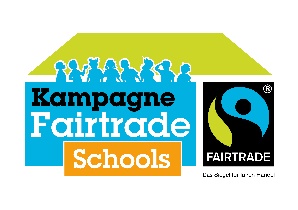 Name der SchuleBitte den Text im Folgenden für den jeweiligen Schulkontext anpassen:Unsere Schule ist seit Datum Fairtrade-School und möchte den Titel für weitere zwei Jahre tragen.Aufgrund der Pandemie war uns die Einhaltung der fünf Kriterien der Fairtrade-Schools-Kampagne nicht möglich. Strenge Hygienevorschriften sind weiterhin einzuhalten und schränken die Aktivitäten unseres Schulteams ein. So sind jahrgangübergreifende Treffen untersagt, der Schulkiosk hat geschlossen und die Durchführung von Aktionen ist nicht möglich.> bitte für den jeweiligen Schulkontext anpassen. Warum können die fünf Kriterien der Fairtrade-Schools-Kampagne an eurer Schule nicht erfüllt werden? Warum konnten keine Treffen des Schulteams stattfinden? Warum konnten keine fairen Produkte an der Schule angeboten werden. Wieso konnte der faire Handel nicht im Unterricht behandelt werden? Durch welche Umstände konnten Aktionen nicht durchgeführt werden?Mit diesem Schreiben bestätigen wir, dass sobald es die Situation erlaubt, das Engagement im Sinne der fünf Kriterien der Kampagne wieder aufgenommen wird. Als Fairtrade-School möchten wir uns auch weiterhin dafür einsetzen, dass an unserer Schule der faire Handel gefördert wird. Wir möchten uns weiterhin für den fairen Handel engagieren und einen Beitrag zur Verbesserung der Lebens- und Arbeitsbedingungen von benachteiligten Bauern- und Produzentenfamilien in Afrika, Asien und Lateinamerika leisten.Ort, Datum
Unterschrift Schulleiter/in
Unterschrift Sprecher/in des SchulteamsBitte beachtet, dass das Dokument von der Schulleitung und dem/der Schulteam-Vertreter/in unterzeichnet sein muss. Ihr könnt das Dokument abfotografieren oder scannen und als Fotodatei bzw. PDF an uns schicken. 